ОБЛАСТНОЕ БЮДЖЕТНОЕ ПРОФЕССИОНАЛЬНОЕ ОБРАЗОВАТЕЛЬНОЕ УЧРЕЖДЕНИЕ«ДМИТРИЕВСКИЙ  СЕЛЬСКОХОЗЯЙСТВЕННЫЙ ТЕХНИКУМ»ПРИКАЗг. Дмитриев 15.09.2017.									            № 160О мерах противодействия коррупции в ОБПОУ «Дмитриевский сельскохозяйственный техникум»	В связи с Федеральным законом от 25 декабря 2008 года № 272 – ФЗ «О противодействии коррупции», Законом  Курской области от 11 ноября  2008 года № 85 – ЗКО «О противодействии коррупции в Курской области», Планом противодействия коррупции в Курской области на 2017 – 2019 года.п р и к а з ы в а ю:1.Утвердить План противодействия коррупции в ОБПОУ «Дмитриевский  сельскохозяйственный техникум» (далее – План), согласно приложению № 1 к настоящему приказу.2.Утвердить Положение о порядке рассмотрения уведомлений  работодателя о фактах обращения в целях склонения руководителя или сотрудников организации, к совершению коррупционных правонарушений (далее – Положение) согласно приложению № 2 к настоящему приказу.3. Заместителю директора по учебной работе Ильвутченковой Н.В..,  заместителю директора по учебно - производственной  работе Фролову В.Н., заместителю директора по учебно- воспитательной работе Платоновой А.Е. обеспечить выполнение Плана в полном объеме.4.Заместителю  директора по УВР А.Е.Платоновой  по требованию  предоставлять в Комитет образования и науки Курской области, прокуратуру отчеты  о выполнении плановых мероприятий.5.Специалисту по кадровой работе М.А. Гончаровой ознакомить сотрудников с Положением под роспись, а так же завести журнал регистрации уведомлений о фактах обращений в целях склонения к совершению коррупционных правонарушений.6. Контроль за исполнением приказа оставляю за собой.7.Приказ вступает в силу со дня подписания.	Директор						Т.Ф.Брусильцева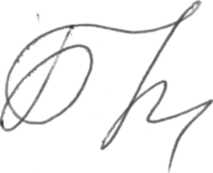 